First Grade School Supply List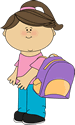 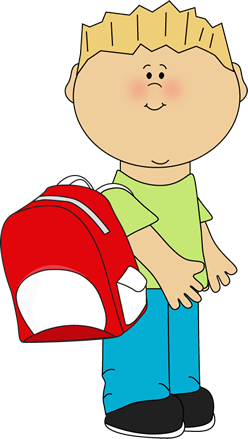 The following is a list of school supplies your child will need this year:1 pack of wide-ruled loose leaf white paper 1 school supply zipper pouch (NO PENCIL BOXES) with the following:1 box of crayons (maximum of 16)5 sharpened pencils daily (NO mechanical pencils allowed)1 pair of FISKARS brand scissors1 glue stick1 bottle of white school glue1 large pink eraserDO NOT BRING SHARPENERS TO CLASS2 folders with pockets 1 backpack (NO ROLLING BACKPACKS PLEASE)6 black and white composition notebooks 1 pack of Dry-erase markers1 highlighter2 reams of 8 1/2 by 11 copy paper 1 pack of index cardsheadphonesClassroom Wish List:2 containers of Clorox wipes1 family sized box of tissues1 container of anti-bacterial hand sanitizer1 pack of white card stock paperPlease check periodically during the year to replenish needed items. Make sure all supplies are labeled with your child’s name. 